INDICAÇÃO Nº 1154/2018Assunto: Reitera a solicitação de execução de poda de árvore na Rua Luiz Roberto Segatto, Jardim Harmonia, conforme especifica.Senhor Presidente:INDICO ao Sr. Prefeito Municipal, nos termos do Regimento Interno desta Casa de Leis, que se digne Sua Excelência determinar ao setor competente da Administração, para execução URGENTE de poda de árvore na Rua Luiz Roberto Segatto, Jardim Harmonia, na altura do número 05, cujos galhos e tronco da árvore representam perigo pois o mesmo está já adentrando à residência (imagem anexa).Tal medida é de extrema necessidade, e visa atender o pedido de moradores que pedem a poda da árvore no sentido de baixar um pouco o porte e altura da mesma, para se sentirem um pouco mais seguros.SALA DAS SESSÕES, 14 de agosto de 2018.HIROSHI BANDO    Vereador – Vice-Presidente – PP*Acompanha 01 (uma) foto.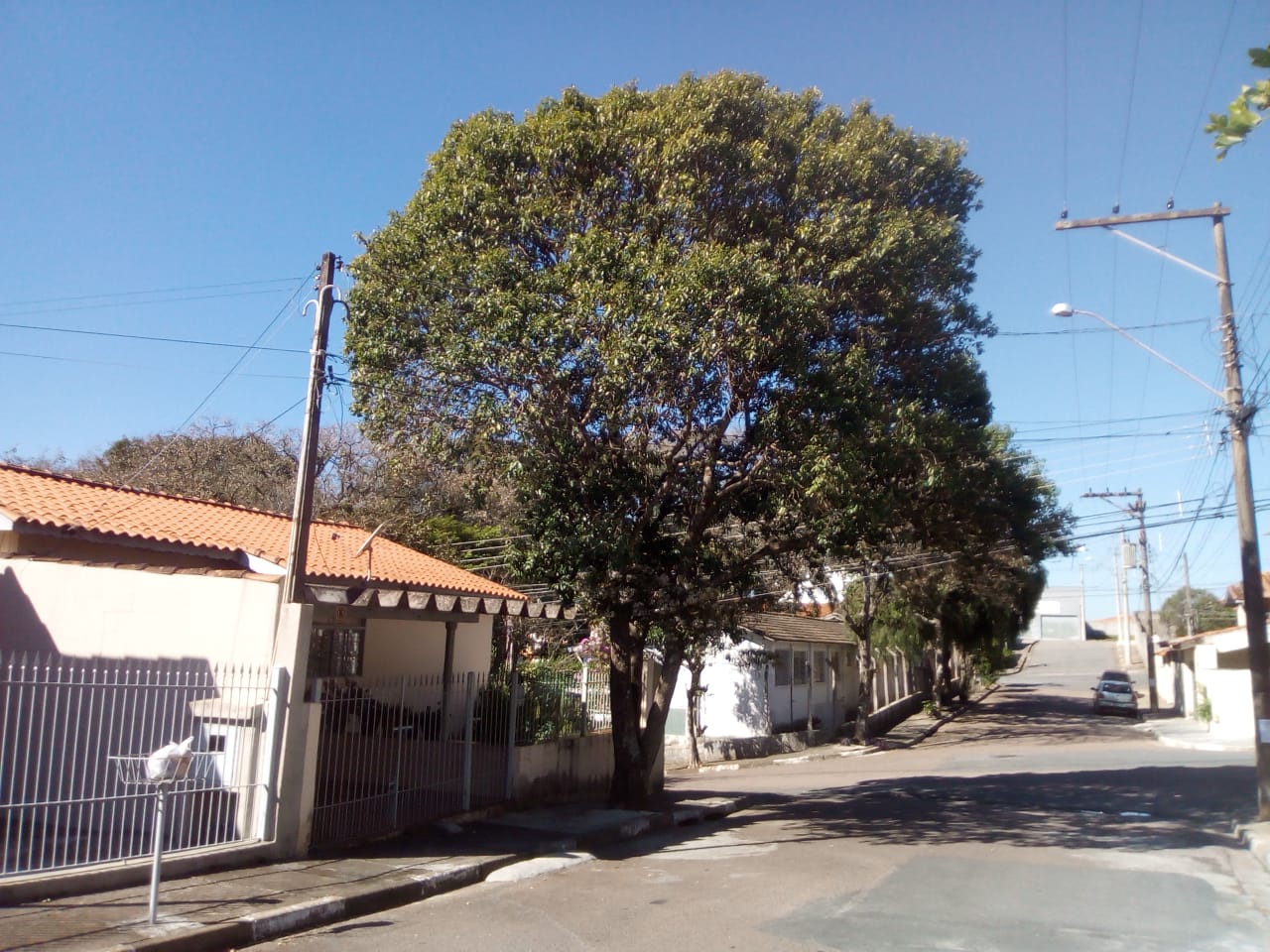 